PROTESTANTSE GEMEENTE TE COLIJNSPLAAT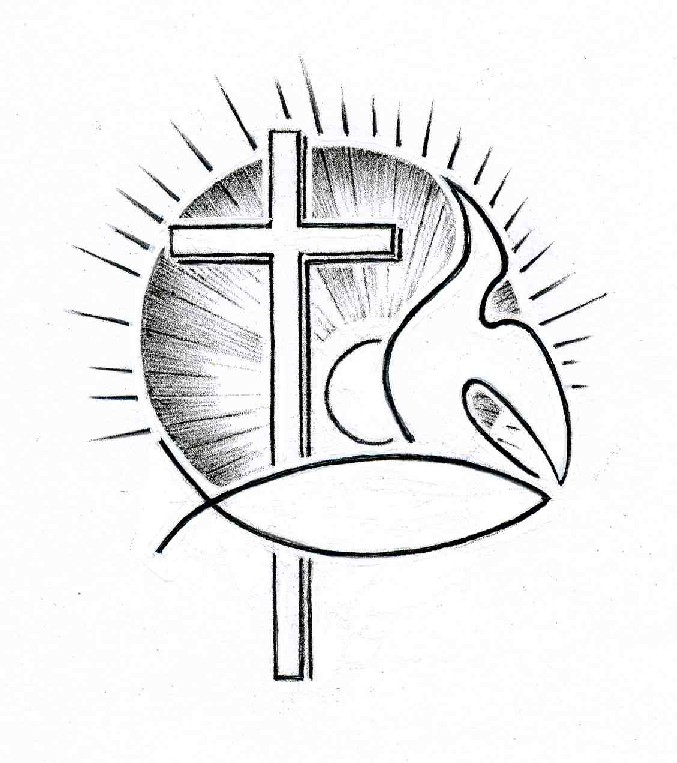 Kerkdienst op zondag 25 september 2016 in de DorpskerkVoorganger:   Dhr. B. KreeftAmbtsdrager: Dhr. J. MarinissenOrganist:         Dhr. A. VerhorstKoster:            Dhr. J. SiereveldBeamer:          Dhr. C. van Gilst                              Gastvrouw:     Mevr. E. Soetekouw                              Lector:            Mevr. D. ReijnoudtOrgelspel voor de dienstWelkom en mededelingenIntochtspsalm: Psalm 40: 1 en 2 (staande)Met heel mijn hart heb ik de HEER verwacht,Hij heeft gehoord naar mijn gebed,mij uit de modderpoel gered,mijn voet weer op een vaste grond gebracht.Hij heeft mij doen herleven,mij in de mond gegeveneen nieuw lied tot zijn eer.Laat ieder die het zagstil zijn van diep ontzagen hopen op de HEER.Zalig de man die op de HEER vertrouwt,geen acht slaat op de eigenwaanvan die hun eigen wegen gaan,maar die de leugen uit zijn leven houdt.Mijn God, ik wil U roemenen al uw daden noemen,niets is aan U gelijk.Wil ik ze tellen, HEER,ik zie er telkens meer,'t gaat boven mijn bereik.Bemoediging (staande)DrempelgebedZingen: Gezang 21:1,5,6 en 7Alles wat adem heeft love de Here,zinge de lof van Isrels God!Zolang ik hier in het licht mag verkeren,roem ik zijn liefde en prijs mijn lot.Die lijf en ziel geschapen heeftworde geloofd door al wat leeft.Halleluja! Halleluja!O gij verdrukte, die onrecht moet lijden,Hij die u recht verschaft is hier!Hong’rige, Hij wil u spijze bereiden,dorstige, zie de heilsrivier!Zijt gij geboeid, Hij maakt u vrij;God schenkt genade velerlei.Halleluja! Halleluja!Vreemdeling, die hier op aard moet gedogen,dat u de haat der mensen treft,Hij richt u op, als gij neer zijt gebogenen Hij buigt neer wie zich verheft.Zijt gij in rouw, God is uw licht;Hij schenkt, o blinde, u 't gezicht.Halleluja! Halleluja!Roemt dan, gij mensen, en lofzingt tezamenHem die zo grote dingen doet.Alles wat adem heeft, roepe nu amen,zinge nu blijde: God is goed!Love dan ieder die Hem vreestVader en Zoon en Heilge Geest!Halleluja! Halleluja!KyriegebedGlorialied: Gezang 301:1 en 2Wij moeten Gode zingen,halleluja,om alle goede dingen,halleluja,al zijn wij vreemdelingenin schande en in scha,Gij zendt uw zegeningen,halleluja.Hij schenkt de levensadem,Hij geeft de levensgeest,in schande en in schadeis Hij nabij geweest,aan al wie Hem aanbaden,aan ieder die Hem vreest,komt Hij, de Heer, te stade,de minsten allermeest.Gebed voor het openen van de schriftKinderen gaan naar de kindernevendienst?Lezing uit het Oude Testament: Genesis 19:15-17, 23-26, 30-38Zodra het licht begon te worden zetten de engelen Lot aan tot spoed: ‘Vlug, ga hier weg met uw vrouw en uw twee dochters, anders komt u om en wordt u het slachtoffer van de misdrijven die in deze stad zijn begaan.’ Toen Lot aarzelde, grepen de mannen hem en zijn vrouw en zijn twee dochters bij de hand, omdat de HEER hem wilde sparen, en ze trokken hem mee de stad uit. Pas buiten de stad bleven ze staan. Toen zei een van hen: ‘Vlucht, uw leven is in gevaar! Kijk niet om en sta nergens in de vallei stil. Vlucht de bergen in, anders komt u om.’ (…) De zon was al opgegaan toen Lot in Soar aankwam. Toen liet de HEER uit de hemel zwavel en vuur neerkomen op Sodom en Gomorra en hij vernietigde die steden en de hele vallei, met de inwoners van al de steden en met alles wat er op het land groeide. De vrouw van Lot, die achter hem liep, keek om en veranderde in een zuil van zout. (…) Omdat Lot niet in Soar durfde te blijven, verliet hij die plaats en ging in de bergen wonen, samen met zijn twee dochters. Daar woonden ze met elkaar in een grot. Op een dag zei de oudste dochter tegen de jongste: ‘Onze vader is al oud, en er is in dit gebied nergens meer een man die met ons kan doen wat op de hele wereld de gewoonte is. Laten we daarom onze vader dronken voeren en met hem slapen; dan kunnen we kinderen krijgen van onze vader.’ Nog diezelfde nacht gaven ze hun vader wijn te drinken, en de oudste sliep met haar vader, zonder dat hij er ook maar iets van merkte dat ze bij hem kwam en weer wegging. De volgende morgen zei de oudste tegen de jongste: ‘De afgelopen nacht heb ik met mijn vader geslapen. Laten we hem ook vannacht weer dronken voeren, en dit keer moet jij met hem slapen; dan kunnen we allebei kinderen krijgen van onze vader.’ Ook die nacht gaven ze hun vader wijn te drinken, en ditmaal sliep de jongste met hem, zonder dat hij er ook maar iets van merkte dat ze bij hem kwam en weer wegging. Zo werden Lots beide dochters zwanger van hun vader.  De oudste bracht een zoon ter wereld die ze Moab noemde. Hij werd de stamvader van de huidige Moabieten. Ook de jongste bracht een zoon ter wereld, die ze Ben-Ammi  noemde. Hij werd de stamvader van de huidige Ammonieten.Lezing uit het Nieuwe Testament: Lucas 16:19-31Er was eens een rijke man die gewoon was zich te kleden in purperen gewaden en fijn linnen en die dagelijks uitbundig feestvierde. Een bedelaar die Lazarus heette, lag voor de poort van zijn huis, overdekt met zweren. Hij hoopte zijn maag te vullen met wat er overschoot van de tafel van de rijke man; maar er kwamen alleen honden aanlopen, die zijn zweren likten. Op zekere dag stierf de bedelaar, en hij werd door de engelen weggedragen om aan Abrahams hart te rusten. Ook de rijke stierf en werd begraven. Toen hij in het dodenrijk, waar hij hevig gekweld werd, zijn ogen opsloeg, zag hij in de verte Abraham met Lazarus aan zijn zijde. Hij riep: “Vader Abraham, heb medelijden met mij en stuur Lazarus naar me toe. Laat hem het topje van zijn vinger in water dompelen om mijn tong te verkoelen, want ik lijd pijn in deze vlammen.” Maar Abraham zei: “Kind, bedenk wel dat jij je deel van het goede al tijdens je leven hebt ontvangen, terwijl Lazarus niets dan ongeluk heeft gekend; nu vindt hij hier troost, maar lijd jij pijn. Bovendien ligt er een wijde kloof tussen ons en jullie, zodat wie van hier naar jullie wil gaan dat niet kan, en ook niemand van jullie naar ons kan oversteken.” Toen zei de rijke man: “Dan smeek ik u, vader, dat u hem naar het huis van mijn vader stuurt, want ik heb nog vijf broers. Hij kan hen dan waarschuwen, zodat ze niet net als ik in dit oord van martelingen terechtkomen.” Abraham zei: “Ze hebben Mozes en de profeten: laten ze naar hen luisteren!” De rijke man zei: “Nee, vader Abraham, maar als iemand van de doden naar hen toe komt, zullen ze tot inkeer komen.” Maar Abraham zei: “Als ze niet naar Mozes en de profeten luisteren, zullen ze zich ook niet laten overtuigen als er iemand uit de dood opstaat.”’PreekZingen: Gezang 442 (onder het naspel komen eventueel de kinderen terug)Jezus, ga ons voordeze wereld door,en U volgend op uw schredengaan wij moedig met U mede.Leid ons aan uw handnaar het vaderland.Valt de weg ons lang,zijn wij klein en bang,sterk ons, Heer, om zonder klagenachter U ons kruis te dragen.Waar Gij voor ons tradt,is het rechte pad.Krimpt ons angstig hartonder eigen smart,moet het met de ander lijden,Jezus, geef ons kracht tot beide.Wees Gij zelf het lichtdat ons troost en richt.In de woestenij,Heer, blijf ons nabijmet uw troost en met uw zegentot aan 't eind van onze wegen.Leid ons op uw tijdin uw heerlijkheid.Dienst van de gebedenCollecte: kerk; onderhoudsfonds kerkSlotlied: Gezang 247 (staande)De Geest des Heren heefteen nieuw begin gemaakt,in al wat groeit en leeftzijn adem uitgezaaid.De Geest van God bezieltwie koud zijn en versteendherbouwt wat is vernieldmaak één wat is verdeeld.Wij zijn in Hem gedoopthij zalft ons met zijn vuur.Hij is een bron van hoopin alle dorst en duur.Wie weet vanwaar Hij komtwie wordt zijn licht gewaar?Hij opent ons de monden schenkt ons aan elkaar.De geest die ons bewoontverzucht en smeekt naar Goddat Hij ons in de Zoondoet opstaan uit de dood.Opdat ons leven nooitin weer en wind bezwijkt,kom Schepper Geest, voltooiwat Gij begonnen zijt.Priesterzegen: Numeri 6: 24, afgesloten met ‘Amen, amen, amen…’ (staande)Orgelspel bij het verlaten van het kerkgebouw.